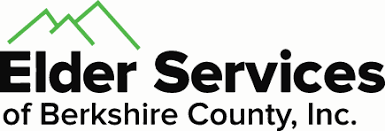 "This event has been produced in part from a grant awarded to the Massachusetts Association of Councils on Aging by the Massachusetts Executive Office of Elder Affairs” Elder Services @ 413-499-0524Hoarding Disorder:Fact, Fiction & FamilyA Community Conversation with Becca Belofsky and Lee ShuerTuesday, June 27, 20238:30 am Registration9:00am-12:00 pm PresentationCountry Club of Pittsfield639 South Street, Pittsfield, MA 01201Open & Free to the Public. Space is limited. Register Here by June 16, 2023 or at  www.ESBCI.org under events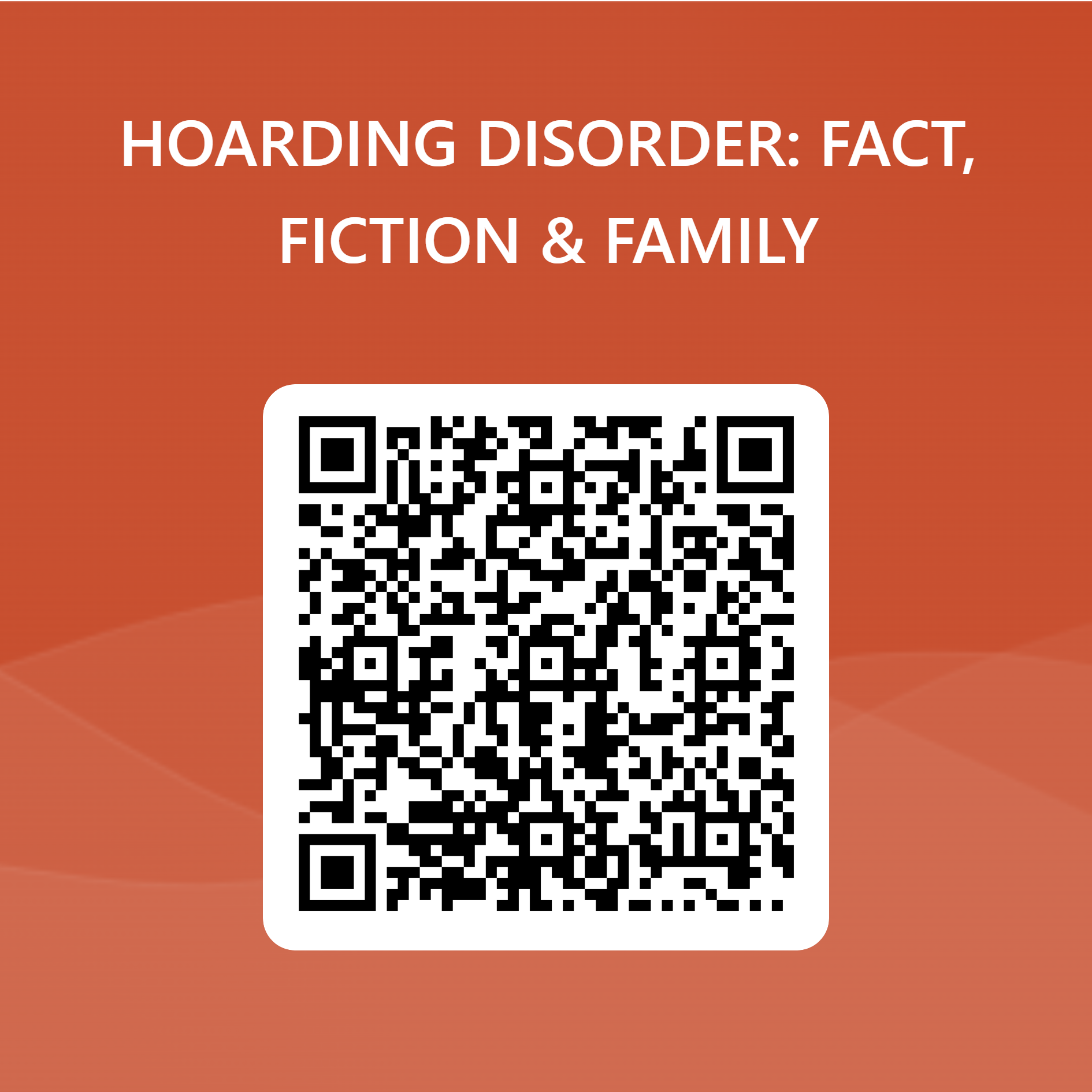 Hoarding disorder (HD) is a diagnosable, treatable mental health challenge, and recovery is possible!  An estimated 5% of the population struggles with HD, but that’s not the whole story.  Their family members are also impacted by their overwhelming attachment to things.  The way forward begins with building trust and developing a plan that addresses the most significant concerns in the least invasive, most time-sensitive way.  Join us for a conversation that connects the dots as we create a 3 foot wide path to a safer, more comfortable future.